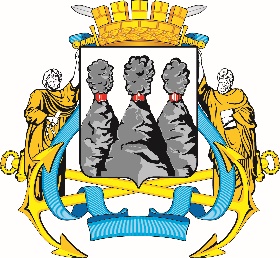 Ленинская ул., д. 14, Петропавловск-Камчатский, 683000Тел. (4152)30-25-80 (2450), факс (4152)42-52-29, e-mail: duma@pkgo.ru, duma.pkgo.ru ПРОТОКОЛ совместного заседания Комитета Городской Думы по бюджету, финансам и экономике, Комитета Городской Думы 
по местному самоуправлению и социальной политике и Комитета Городской Думы по собственности, земельным отношениям, предпринимательству и инвестициям от 20.06.2022                                                                                            г. Петропавловск-Камчатский,                                                                                                ул. Ленинская, д. 14, зал заседаний № 429Время начала: 1600 часовВремя окончания: 1750 часовПредседательствующий:Присутствовали:ПОВЕСТКА ДНЯ:1. (1) О принятии решения о внесении изменений в Решение Городской Думы Петропавловск-Камчатского городского округа от 26.11.2021 № 424-нд «О бюджете Петропавловск-Камчатского городского округа на 2022 год и плановый период 2023-2024 годов»Докл.: Чубкова Ольга Сергеевна2. (2) О принятии решения об исполнении бюджета Петропавловск-Камчатского городского округа за 2021 годДокл.: Чубкова Ольга Сергеевна3. (3) О представлении в Бюджетную комиссию при Правительстве Камчатского края предложения об установлении дополнительного норматива отчислений от налога на доходы физических лиц на 2023-2025 годыДокл.: Чубкова Ольга Сергеевна4. (21.1) О принятии решения о внесении изменения в Решение Городской Думы Петропавловск-Камчатского городского округа от 27.12.2013 № 173-нд «О бюджетном процессе в Петропавловск-Камчатском городском округе» (исключён)Докл.: Чубкова Ольга Сергеевна5. (4) О принятии решения о внесении изменений в Решение Городской Думы Петропавловск-Камчатского городского округа от 06.05.2013 № 71-нд «О порядке предоставления жилых помещений муниципального специализированного жилищного фонда в Петропавловск-Камчатском городском округе» (2 вариант)Докл.: Александрова Наталья Викторовна 6. (21.5) О внесении изменения в решение Городской Думы Петропавловск-Камчатского городского округа от 24.11.2021 № 1080-р «О создании рабочей группы по разработке проекта решения о внесении изменений в Решение Городской Думы Петропавловск-Камчатского городского округа от 02.09.2014 № 247-нд «О порядке принятия решений о приватизации служебных жилых помещений муниципального жилищного фонда» Докл.: Александрова Наталья Викторовна    7. (5) О принятии решения о внесении изменений в Решение Городской Думы Петропавловск-Камчатского городского округа от 26.06.2013 № 97-нд «О порядке и условиях награждения премией имени В.П. Андрианова»Докл.: Алерборн Евгения Викторовна  8. (6) О принятии решения о порядке и условиях награждения премией «Признание» Докл.: Алерборн Евгения Викторовна  9. (7) О принятии решения о внесении изменений в Решение Городской Думы Петропавловск-Камчатского городского округа от 31.10.2013 № 145-нд «О наградах и почетных званиях Петропавловск-Камчатского городского округа» (2 вариант)Докл.: Алерборн Евгения Викторовна  10. (8) О принятии решения о внесении изменений в Устав Петропавловск-Камчатского городского округа»;Докл.: Худенко Анфиса Юрьевна 11. (9) О внесении изменений в решение Городской Думы Петропавловск-Камчатского городского округа от 20.05.2020 № 677-р «О создании рабочей группы по разработке проекта решения Городской Думы Петропавловск-Камчатского городского округа «О внесении изменений в Решение Городской Думы Петропавловск-Камчатского городского округа от 28.08.2013 № 122-нд «О гарантиях и компенсациях для лиц, являющихся работниками организаций, финансируемых из бюджета Петропавловск-Камчатского городского округа»Докл.: Худенко Анфиса Юрьевна12. (10) О принятии решения о внесении изменений в Решение Городской Думы Петропавловск-Камчатского городского округа от 28.08.2013 № 122-нд «О гарантиях и компенсациях для лиц, являющихся работниками организаций, финансируемых из бюджета Петропавловск-Камчатского городского округа»Докл.: Франциус Наталья Владимировна 13. (12) О принятии решения о внесении изменения в Решение Городской Думы Петропавловск-Камчатского городского округа от 28.09.2011 № 429-нд «О порядке принятия решений об установлении тарифов на услуги и работы муниципальных предприятий и учреждений в Петропавловск-Камчатском городском округе»Докл.: Самахов Дмитрий Иванович 14. (13) О принятии решения о внесении изменения в Решение Городской Думы Петропавловск-Камчатского городского округа от 16.05.2018 № 55-нд «О порядке создания и использования резервов финансовых и материальных ресурсов для ликвидации чрезвычайных ситуаций и порядке восполнения использованных средств этих резервов на территории Петропавловск-Камчатского городского округа»Докл.: Судиловский Александр Михайлович  15. (14) О принятии решения о признании утратившими силу отдельных решений Городской Думы Петропавловск-Камчатского городского округа (исключён)Докл.: Гореликов Максим Игоревич 16. (15) О принятии решения о внесении изменений в Решение Городской Думы Петропавловск-Камчатского городского округа от 06.03.2013 № 36-нд «Об условиях и порядке предоставления бесплатной зубопротезной помощи (за исключением протезов из драгоценных металлов, металлокерамики и других дорогостоящих материалов и искусственных имплантатов) неработающим пенсионерам, проживающим на территории Петропавловск-Камчатского городского округа»Докл.: Гореликов Максим Игоревич 17. (21.3) Об обращении Главы Петропавловск-Камчатского городского округа и Городской Думы Петропавловск-Камчатского городского округа к депутатам Законодательного Собрания Камчатского края с предложением направить в Правительство Российской Федерации обращение о внесении изменений в постановление Правительства Российской Федерации от 17.12.2010 № 1050 «О реализации отдельных мероприятий государственной программы Российской Федерации «Обеспечение доступным и комфортным жильем и коммунальными услугами граждан Российской Федерации»Докл.: Алерборн Евгения Викторовна  18. (16) О принятии решения о внесении изменений в Решение Городской Думы Петропавловск-Камчатского городского округа от 02.09.2014 № 247-нд «О порядке принятия решений о приватизации служебных жилых помещений муниципального жилищного фонда» (исключён)Докл.: Воровский Андрей Викторович  19. (17) О внесении изменения в решение Городской Думы Петропавловск-Камчатского городского округа от 04.10.2017 № 19-р «О делегировании депутатов Городской Думы Петропавловск-Камчатского городского округа в составы комитетов, комиссий, советов и рабочих групп Петропавловск-Камчатского городского округа» Докл.: Воровский Андрей Викторович 20.  (18) Об утверждении перечня наказов избирателей Петропавловск-Камчатского городского округа на 2023 год, поступивших депутатам Городской Думы Петропавловск-Камчатского городского округаДокл.: Воровский Андрей Викторович 21. (19) Об утверждении плана нормотворческой деятельности Городской Думы Петропавловск-Камчатского городского округа на второе полугодие 2022 года Докл.: Воровский Андрей Викторович 22. (21.4) О досрочном прекращении полномочий депутата Городской Думы Петропавловск-Камчатского городского округа по единому муниципальному избирательному округу Слыщенко Константина КонстантиновичаДокл.: Монахова Галина Васильевна 23. (20) О награждении Почетными грамотами Городской Думы Петропавловск-Камчатского городского округа работников муниципального бюджетного учреждения дополнительного образования «Детско-юношеская спортивная школа № 3»Докл.: Воровский Андрей Викторович 24.  (21.2) О награждении Почетной грамотой Городской Думы Петропавловск-Камчатского городского округа Мовшевой Валентины НиколаевныДокл.: Воровский Андрей Викторович 25.  (21.6) О награждении Почетными грамотами Городской Думы Петропавловск-Камчатского городского округа работников муниципального автономного общеобразовательного учреждения «Средняя школа № 43» Петропавловск-Камчатского городского округаДокл.: Воровский Андрей Викторович 	26. (21.7) О награждении Почетными грамотами Городской Думы Петропавловск-Камчатского городского округа работников государственного бюджетного учреждения здравоохранения Камчатского края «Петропавловск-Камчатская городская детская поликлиника № 1» 	Докл.: Воровский Андрей Викторович 27. Разное:	27.1 (21.8) О докладах о результатах проверки в отношении депутатов Городской Думы Петропавловск-Камчатского городского округаДокл.: Монахова Галина Васильевна27.2 (21.9) О досрочном прекращении полномочий депутата Городской Думы Петропавловск-Камчатского городского округа по единому муниципальному избирательному округу Лиманова Сергея АндреевичаДокл.: Монахова Галина Васильевна27.3. Об участии руководителей органов администрации Петропавловск-Камчатского городского округа в заседаниях постоянно действующих органов Городской Думы Петропавловск-Камчатского городского округаДокл.: Бузик Борис МироновичГ.В. Монахова: Предлагаю:1) исключить из проекта повестки дня следующие вопросы:- Вопрос № 4 «О принятии решения о внесении изменения в Решение Городской Думы Петропавловск-Камчатского городского округа от 27.12.2013 № 173-нд «О бюджетном процессе в Петропавловск-Камчатском городском округе» на основании письма исполняющего полномочия Главы Петропавловск-Камчатского городского округа Ивановой Ю.Н. - Вопрос № 15 «О принятии решения о признании утратившими силу отдельных решений Городской Думы Петропавловск-Камчатского городского округа» на основании письма Главы Петропавловск-Камчатского городского округа Брызгина К.В.- Вопрос № 18 «О принятии решения о внесении изменений в Решение Городской Думы Петропавловск-Камчатского городского округа от 02.09.2014 № 247-нд «О порядке принятия решений о приватизации служебных жилых помещений муниципального жилищного фонда» на основании письма председателя рабочей группы Воровского А.В.2) вопросы с №№ 23-26 «О награждении Почетными грамотами Городской Думы Петропавловск-Камчатского городского округа» рассмотреть списком;3) включить в раздел «Разное» проекта повестки дня следующие вопросы: - «О докладах о результатах проверки в отношении депутатов Городской Думы Петропавловск-Камчатского городского округа»;- «О досрочном прекращении полномочий депутата Городской Думы Петропавловск-Камчатского городского округа по единому муниципальному избирательному округу Лиманова Сергея Андреевича»;4) изменить порядок рассмотрения вопросов повестки дня:- вопрос № 9 рассмотреть восьмым;- вопрос № 8 рассмотреть девятым;- вопрос № 17 рассмотреть после вопроса № 8.Б.М. Бузик: Предлагаю:- включить в раздел «Разное» проекта повестки дня вопрос: «Об участии руководителей органов администрации Петропавловск-Камчатского городского округа в заседаниях постоянно действующих органов Городской Думы Петропавловск-Камчатского городского округа».(Решение принимается открытым голосованием: «за» - 16, единогласно)ГОРОДСКАЯ ДУМАПЕТРОПАВЛОВСК-КАМЧАТСКОГОГОРОДСКОГО ОКРУГАКОМИТЕТ ПО БЮДЖЕТУ, ФИНАНСАМ И ЭКОНОМИКЕМонахова Г.В.-председатель Городской Думы Петропавловск-Камчатского городского округа, председатель Комитета Городской Думы Петропавловск-Камчатского городского округа по бюджету, финансам и экономике, депутат Городской Думы Петропавловск-Камчатского городского округа по единому муниципальному избирательному округу.Борисенко А.А.-депутат Городской Думы Петропавловск-Камчатского городского округа  по избирательному округу № 3;Бузик Б.М.-депутат Городской Думы Петропавловск-Камчатского городского округа по единому муниципальному избирательному округу;Воровский А.В.-заместитель председателя Городской Думы Петропавловск-Камчатского городского округа - председатель Комитета по местному самоуправлению и социальной политике, депутат Городской Думы Петропавловск-Камчатского городского округа по избирательному округу № 5;Воронов Д.М.-депутат Городской Думы Петропавловск-Камчатского городского округа по избирательному округу № 6;Кадачигова Д.С.-депутат Городской Думы Петропавловск-Камчатского городского округа по единому муниципальному избирательному округу;Лесков Б.А.-заместитель председателя Городской Думы Петропавловск-Камчатского городского округа - председатель Комитета по городскому и жилищно-коммунальному хозяйству, депутат Городской Думы Петропавловск-Камчатского городского округа по единому муниципальному избирательному округу;Лосев К.Е.-депутат Городской Думы Петропавловск-Камчатского городского округа по единому муниципальному избирательному округу;Наумов А.Б.-депутат Городской Думы Петропавловск-Камчатского городского округа по единому муниципальному избирательному округу;Панов А.Г.-депутат Городской Думы Петропавловск-Камчатского городского округа по избирательному округу № 4;Рамазанов Р.И.-депутат Городской Думы Петропавловск-Камчатского городского округа по единому муниципальному избирательному округу;Рыкова И.В.-депутат Городской Думы Петропавловск-Камчатского городского округа по единому муниципальному избирательному округу;Рясная В.И.-депутат Городской Думы Петропавловск-Камчатского городского округа по избирательному округу № 1;Сароян С.А.-депутат Городской Думы Петропавловск-Камчатского городского округа по избирательному округу № 7;Терехов А.М.-депутат Городской Думы Петропавловск-Камчатского городского округа по избирательному округу № 8;Шунькин Д.В. -депутат Городской Думы Петропавловск-Камчатского городского округа по единому муниципальному избирательному округу.Отсутствовали:Богданова М.А.-депутат Городской Думы Петропавловск-Камчатского городского округа по избирательному округу № 8;Ванюшкин С.А.-депутат Городской Думы Петропавловск-Камчатского городского округа по единому муниципальному избирательному округу;Гусейнов Р.В. о.-депутат Городской Думы Петропавловск-Камчатского городского округа по единому муниципальному избирательному округу;Зубенко Е.В. -депутат Городской Думы Петропавловск-Камчатского городского округа по избирательному округу № 6;Колядка В.В.-депутат Городской Думы Петропавловск-Камчатского городского округа по единому муниципальному избирательному округу;Кондратенко Г.В.-депутат Городской Думы Петропавловск-Камчатского городского округа по единому муниципальному избирательному округу;Лиманов С.А.-депутат Городской Думы Петропавловск-Камчатского городского округа по единому муниципальному избирательному округу;Мелехина Т.В.-депутат Городской Думы Петропавловск-Камчатского городского округа по единому муниципальному избирательному округу;Оськин С.В.-депутат Городской Думы Петропавловск-Камчатского городского округа по избирательному округу № 7;Слыщенко К.К.-депутат Городской Думы Петропавловск-Камчатского городского округа по единому муниципальному избирательному округу;Цыганков Ю.А.-депутат Городской Думы Петропавловск-Камчатского городского округа по избирательному округу № 5.Приглашенные:Кушнир М.П.-председатель Контрольно-счетной палаты Петропавловск-Камчатского городского округа;Александрова Н.В.-заместитель Главы администрации Петропавловск-Камчатского городского округа; Чубкова О.С.-заместитель Главы администрации Петропавловск-Камчатского городского округа – руководитель Управления финансов администрации Петропавловск-Камчатского городского округа;Самахов Д.И.-и.о. заместителя Главы администрации Петропавловск-Камчатского городского округа - начальник Управления экономического развития 
и предпринимательства администрации Петропавловск-Камчатского городского округа;Петренко А.В.-руководитель Управления дорожного хозяйства, транспорта и благоустройства администрации Петропавловск-Камчатского городского округа;Плотникова Я.Н.-руководитель Управления имущественных и земельных отношений администрации Петропавловск-Камчатского городского округа;Пась О.П.-руководитель Управления архитектуры и градостроительства администрации Петропавловск-Камчатского городского округа;Гореликов М.И.-и.о. начальника Управления образования администрации Петропавловск-Камчатского городского округа;Судиловский А.М.-и.о. начальника Управления по обеспечению безопасности жизнедеятельности населения администрации Петропавловск-Камчатского городского округа;Орёл Ю.В.-заместитель руководителя Управления делами администрации Петропавловск-Камчатского городского округа – начальник отдела аналитики и муниципального заказа Управления делами администрации Петропавловск-Камчатского городского округа;Франциус Н.В.-заместитель начальника Управления образования администрации Петропавловск-Камчатского городского округа;Алерборн Е.В.-заместитель начальника Управления культуры, спорта 
и молодежной политики администрации Петропавловск-Камчатского городского округа;Тишкина О.А.-начальник отдела организационно-кадрового сопровождения Управления культуры, спорта и молодежной политики администрации Петропавловск-Камчатского городского округа;Кузнецова Т.И.-и.о. начальника правового отдела Управления делами администрации Петропавловск-Камчатского городского округа.Худенко А.Ю.-заместитель начальника правового отдела Управления делами администрации Петропавловск-Камчатского городского округа;Курмаева С.Р.-аудитор Контрольно-счетной палаты Петропавловск-Камчатского городского округа;Андросов В.В.-член Молодежного парламента при Городской Думе Петропавловск-Камчатского городского округа;Гречко А.А.-председатель Молодежного парламента при Городской Думе Петропавловск-Камчатского городского округа;Глуховская А.Д.-член Молодежного парламента при Городской Думе Петропавловск-Камчатского городского округа;Маньков П.В.-секретарь Молодежного парламента при Городской Думе Петропавловск-Камчатского городского округа.Присутствовали работники аппарата Городской Думы Петропавловск-Камчатского городского округа:Присутствовали работники аппарата Городской Думы Петропавловск-Камчатского городского округа:Присутствовали работники аппарата Городской Думы Петропавловск-Камчатского городского округа:Глуховский Д.В.-и.о. руководителя аппарата Городской Думы Петропавловск-Камчатского городского округа;Иванков Т.П.-начальник отдела по обеспечению деятельности органов 
и депутатских объединений Городской Думы управления по обеспечению деятельности органов Городской Думы и информационного обеспечения работы аппарата Городской Думы Петропавловск-Камчатского городского округа;Добуева О.Э.-и.о. заместителя руководителя аппарата Городской Думы Петропавловск-Камчатского городского округа – начальника управления организационно-правового обеспечения работы аппарата Городской Думы Петропавловск-Камчатского городского округа;Медведева Е.А.-начальник информационного отдела управления по обеспечению деятельности органов Городской Думы и информационного обеспечения работы аппарата Городской Думы Петропавловск-Камчатского городского округа;Морозов А.А.-начальник отдела организационной и кадровой работы управления организационно-правового обеспечения работы аппарата Городской Думы Петропавловск-Камчатского городского округа;Сотникова Г.А.-советник отдела по обеспечению деятельности органов 
и депутатских объединений Городской Думы управления по обеспечению деятельности органов Городской Думы и информационного обеспечения работы аппарата Городской Думы Петропавловск-Камчатского городского округа;Кацалап А.Б.-советник информационного отдела управления по обеспечению деятельности органов Городской Думы и информационного обеспечения работы аппарата Городской Думы Петропавловск-Камчатского городского округа;Грузинская О.В.-консультант отдела по обеспечению деятельности органов и депутатских объединений Городской Думы управления по обеспечению деятельности органов Городской Думы и информационного обеспечения работы аппарата Городской Думы Петропавловск-Камчатского городского округа.1. СЛУШАЛИ:О принятии решения о внесении изменений в Решение Городской Думы Петропавловск-Камчатского городского округа от 26.11.2021 № 424-нд 
«О бюджете Петропавловск-Камчатского городского округа на 2022 год 
и плановый период 2023-2024 годов»ВЫСТУПИЛИ:Чубкова О.С., Кушнир М.П., Монахова Г.В., Плотникова Я.Н., Александрова Н.В., Петренко А.В., Добуева О.Э. РЕШИЛИ:Одобрить проект решения и рекомендовать Городской Думе принять нормативный правовой акт с учетом заключений юридического отдела аппарата Городской Думы, Контрольно-счетной палаты Петропавловск-Камчатского городского округа, таблиц поправок №№ 1, 2(Решение принимается открытым голосованием: «за» - 16, единогласно)2. СЛУШАЛИ:О принятии решения об исполнении бюджета Петропавловск-Камчатского городского округа за 2021 годВЫСТУПИЛИ:Чубкова О.С., Кушнир М.П., Добуева О.Э.РЕШИЛИ:Одобрить проект решения и рекомендовать Городской Думе принять нормативный правовой акт с учетом заключения юридического отдела аппарата Городской Думы и заключения Контрольно-счетной палаты Петропавловск-Камчатского городского округа(Решение принимается открытым голосованием: «за» - 16, единогласно)3. СЛУШАЛИ:О представлении в Бюджетную комиссию при Правительстве Камчатского края предложения об установлении дополнительного норматива отчислений от налога на доходы физических лиц на 2023-2025 годыВЫСТУПИЛИ:Чубкова О.С., Кушнир М.П., Добуева О.Э.РЕШИЛИ:Одобрить проект решения и рекомендовать Городской Думе принять правовой акт с учетом заключения юридического отдела аппарата Городской Думы(Решение принимается открытым голосованием: «за» - 16, единогласно)ВОПРОС № 4 СНЯТ С ПОВЕСТКИ ДНЯ 5. СЛУШАЛИ:О принятии решения о внесении изменений в Решение Городской Думы Петропавловск-Камчатского городского округа от 06.05.2013 № 71-нд 
«О порядке предоставления жилых помещений муниципального специализированного жилищного фонда в Петропавловск-Камчатском городском округе» (2 вариант)ВЫСТУПИЛИ:Александрова Н.В., Добуева О.Э.РЕШИЛИ:Одобрить проект решения и рекомендовать Городской Думе принять нормативный правовой акт с учетом заключения юридического отдела аппарата Городской Думы и заключения прокуратуры г. Петропавловска-Камчатского (Решение принимается открытым голосованием: «за» - 16, единогласно)6. СЛУШАЛИ:О внесении изменения в решение Городской Думы Петропавловск-Камчатского городского округа от 24.11.2021 № 1080-р «О создании рабочей группы по разработке проекта решения о внесении изменений в Решение Городской Думы Петропавловск-Камчатского городского округа от 02.09.2014 № 247-нд «О порядке принятия решений о приватизации служебных жилых помещений муниципального жилищного фонда»ВЫСТУПИЛИ:Александрова Н.В., Воровский А.В., Наумов А.Б., Монахова Г.В.,                     Добуева О.Э.РЕШИЛИ:1. Рекомендовать администрации Петропавловск-Камчатского городского округа: 1) доработать проект решения в части внесения следующих изменений в состав рабочей группы по разработке проекта решения о внесении изменений в Решение Городской Думы Петропавловск-Камчатского городского округа от 02.09.2014 № 247-нд «О порядке принятия решений о приватизации служебных жилых помещений муниципального жилищного фонда» 
(далее – рабочая группа):- председатель рабочей группы – Александрова Н.В. – заместитель Главы администрации Петропавловск-Камчатского городского округа;- заместитель председателя рабочей группы – Воровский А.В.- заместитель председателя Городской Думы Петропавловск-Камчатского городского округа-председатель Комитета по местному самоуправлению и социальной политике;- секретарь рабочей группы – представитель администрации Петропавловск-Камчатского городского округа;- исключить из состава рабочей группы Баркова Е.А., главного инспектора Контрольно-счетной палаты Петропавловск-Камчатского городского округа;- включить в состав рабочей группы представителя Контрольно-счетной палаты Петропавловск-Камчатского городского округа, в качестве члена рабочей группы;- включить в состав рабочей группы Реук Л.В. - советника юридического отдела управления организационно-правового обеспечения работы аппарата Городской Думы Петропавловск-Камчатского городского округа, в качестве члена рабочей группы. 2) направить доработанный проект решения в Городскую Думу Петропавловск-Камчатского городского округа.2. Рекомендовать Городской Думе Петропавловск-Камчатского городского округа принять доработанный правовой акт с учетом предложенных кандидатур.(Решение принимается открытым голосованием: «за» - 16, единогласно)7. СЛУШАЛИ:О принятии решения о внесении изменений в Решение Городской Думы Петропавловск-Камчатского городского округа от 26.06.2013 № 97-нд 
«О порядке и условиях награждения премией имени В.П. Андрианова»ВЫСТУПИЛИ:Алерборн Е.В., Добуева О.Э.РЕШИЛИ:1. Одобрить проект решения и рекомендовать Городской Думе принять нормативный правовой акт с учетом заключения юридического отдела аппарата Городской Думы.2. Рекомендовать Городской Думе Петропавловск-Камчатского городского округа рассмотреть проект решения на сессии Городской Думы Петропавловск-Камчатского городского округа без обсуждения.(Решение принимается открытым голосованием: «за» - 16, единогласно)9. СЛУШАЛИ:О принятии решения о внесении изменений в Решение Городской Думы Петропавловск-Камчатского городского округа от 31.10.2013 № 145-нд 
«О наградах и почетных званиях Петропавловск-Камчатского городского округа» (2 вариант)ВЫСТУПИЛИ:Алерборн Е.В., Добуева О.Э.РЕШИЛИ:1. Одобрить проект решения и рекомендовать Городской Думе принять нормативный правовой акт с учетом заключения юридического отдела аппарата Городской Думы.2. Рекомендовать Городской Думе Петропавловск-Камчатского городского округа рассмотреть проект решения на сессии Городской Думы Петропавловск-Камчатского городского округа без обсуждения.(Решение принимается открытым голосованием: «за» - 16, единогласно)8. СЛУШАЛИ:О принятии решения о порядке и условиях награждения премией «Признание»ВЫСТУПИЛИ:Алерборн Е.В., Добуева О.Э.РЕШИЛИ:1. Рекомендовать администрации Петропавловск-Камчатского городского округа: - доработать проект решения с учетом заключения юридического отдела аппарата Городской Думы и заключения прокуратуры г. Петропавловска-Камчатского;- направить доработанный проект решения в Городскую Думу Петропавловск-Камчатского городского округа.2. Рекомендовать Городской Думе Петропавловск-Камчатского городского округа принять доработанный правовой акт.(Решение принимается открытым голосованием: «за» - 16, единогласно)17. СЛУШАЛИ:Об обращении Главы Петропавловск-Камчатского городского округа и Городской Думы Петропавловск-Камчатского городского округа к депутатам Законодательного Собрания Камчатского края с предложением направить в Правительство Российской Федерации обращение о внесении изменений в постановление Правительства Российской Федерации от 17.12.2010 № 1050 «О реализации отдельных мероприятий государственной программы Российской Федерации «Обеспечение доступным и комфортным жильем и коммунальными услугами граждан Российской Федерации»ВЫСТУПИЛИ:Алерборн Е.В., Добуева О.Э.РЕШИЛИ:1. Одобрить проект решения и рекомендовать Городской Думе принять правовой акт с учетом заключения юридического отдела аппарата Городской Думы.2. Рекомендовать Городской Думе Петропавловск-Камчатского городского округа рассмотреть проект решения на сессии Городской Думы Петропавловск-Камчатского городского округа без обсуждения.(Решение принимается открытым голосованием: «за» - 16, единогласно)10. СЛУШАЛИ:О принятии решения о внесении изменений в Устав Петропавловск-Камчатского городского округа»ВЫСТУПИЛИ:Худенко А.Ю., Добуева О.Э.Одобрить проект решения и рекомендовать Городской Думе принять нормативный правовой акт с учетом заключения юридического отдела аппарата Городской Думы(Решение принимается открытым голосованием: «за» - 16, единогласно)11. СЛУШАЛИ:О внесении изменений в решение Городской Думы Петропавловск-Камчатского городского округа от 20.05.2020 № 677-р «О создании рабочей группы по разработке проекта решения Городской Думы Петропавловск-Камчатского городского округа «О внесении изменений в Решение Городской Думы Петропавловск-Камчатского городского округа от 28.08.2013 № 122-нд «О гарантиях и компенсациях для лиц, являющихся работниками организаций, финансируемых из бюджета Петропавловск-Камчатского городского округа»ВЫСТУПИЛИ:Худенко А.Ю., Добуева О.Э.РЕШИЛИ:1. Одобрить проект решения и рекомендовать Городской Думе принять правовой акт с учетом заключения юридического отдела аппарата Городской Думы.2. Рекомендовать Городской Думе Петропавловск-Камчатского городского округа рассмотреть проект решения на сессии Городской Думы Петропавловск-Камчатского городского округа без обсуждения.(Решение принимается открытым голосованием: «за» - 16, единогласно)12. СЛУШАЛИ:О принятии решения о внесении изменений в Решение Городской Думы Петропавловск-Камчатского городского округа от 28.08.2013 № 122-нд 
«О гарантиях и компенсациях для лиц, являющихся работниками 
организаций, финансируемых из бюджета Петропавловск-Камчатского городского округа»ВЫСТУПИЛИ:Франциус Н.В., Добуева О.Э.РЕШИЛИ:1. Одобрить проект решения и рекомендовать Городской Думе принять нормативный правовой акт с учетом заключения юридического отдела аппарата Городской Думы.2. Рекомендовать Городской Думе Петропавловск-Камчатского городского округа рассмотреть проект решения на сессии Городской Думы Петропавловск-Камчатского городского округа без обсуждения.(Решение принимается открытым голосованием: «за» - 16, единогласно)13. СЛУШАЛИ:О принятии решения о внесении изменения в Решение Городской Думы Петропавловск-Камчатского городского округа от 28.09.2011 № 429-нд 
«О порядке принятия решений об установлении тарифов на услуги и работы муниципальных предприятий и учреждений в Петропавловск-Камчатском городском округе»ВЫСТУПИЛИ:Самахов Д.И., Добуева О.Э.РЕШИЛИ:1. Одобрить проект решения и рекомендовать Городской Думе принять нормативный правовой акт с учетом заключения юридического отдела аппарата Городской Думы.2. Рекомендовать Городской Думе Петропавловск-Камчатского городского округа рассмотреть проект решения на сессии Городской Думы Петропавловск-Камчатского городского округа без обсуждения.(Решение принимается открытым голосованием: «за» - 16, единогласно)14. СЛУШАЛИ:О принятии решения о внесении изменения в Решение Городской Думы Петропавловск-Камчатского городского округа от 16.05.2018 № 55-нд «О порядке создания и использования резервов финансовых и материальных ресурсов для ликвидации чрезвычайных ситуаций и порядке восполнения использованных средств этих резервов на территории Петропавловск-Камчатского городского округа»ВЫСТУПИЛИ:Судиловский А.М., Добуева О.Э.РЕШИЛИ:1. Одобрить проект решения и рекомендовать Городской Думе принять нормативный правовой акт с учетом заключения юридического отдела аппарата Городской Думы.2. Рекомендовать Городской Думе Петропавловск-Камчатского городского округа рассмотреть проект решения на сессии Городской Думы Петропавловск-Камчатского городского округа без обсуждения.(Решение принимается открытым голосованием: «за» - 16, единогласно)ВОПРОС № 15 СНЯТ С ПОВЕСТКИ ДНЯ 16. СЛУШАЛИ:О принятии решения о внесении изменений в Решение Городской Думы Петропавловск-Камчатского городского округа от 06.03.2013 № 36-нд 
«Об условиях и порядке предоставления бесплатной зубопротезной помощи 
(за исключением протезов из драгоценных металлов, металлокерамики 
и других дорогостоящих материалов и искусственных имплантатов) неработающим пенсионерам, проживающим на территории Петропавловск-Камчатского городского округа»ВЫСТУПИЛИ:Гореликов М.И., Добуева О.Э.РЕШИЛИ:1. Одобрить проект решения и рекомендовать Городской Думе принять нормативный правовой акт с учетом заключения юридического отдела аппарата Городской Думы.2. Рекомендовать Городской Думе Петропавловск-Камчатского городского округа рассмотреть проект решения на сессии Городской Думы Петропавловск-Камчатского городского округа без обсуждения.(Решение принимается открытым голосованием: «за» - 16, единогласно)ВОПРОС № 18 СНЯТ С ПОВЕСТКИ ДНЯ 19. СЛУШАЛИ:О внесении изменения в решение Городской Думы Петропавловск-Камчатского городского округа от 04.10.2017 № 19-р «О делегировании депутатов Городской Думы Петропавловск-Камчатского городского округа 
в составы комитетов, комиссий, советов и рабочих групп Петропавловск-Камчатского городского округа»ВЫСТУПИЛИ:Воровский А.В., Монахова Г.В., Воронов Д.М., Кушнир М.П.РЕШИЛИ:1. Рекомендовать Городской Думе включить в состав комиссии по размещению нестационарных объектов общественного питания, торговли и бытового обслуживания на территории Петропавловск-Камчатского городского округа следующих депутатов Городской Думы Петропавловск-Камчатского городского округа:Лескова Б.А. – заместителя председателя Городской Думы Петропавловск-Камчатского городского округа - председателя Комитета по городскому и жилищно-коммунальному хозяйству;Рамазанова Р.И. – депутата Городской Думы Петропавловск-Камчатского городского округа по единому муниципальному избирательному округу (в связи с досрочным прекращением полномочий депутата Городской Думы Петропавловск-Камчатского городского округа по единому муниципальному избирательному округу Слыщенко К.К.).2. Одобрить проект решения и рекомендовать Городской Думе принять правовой акт с учетом предложенных кандидатур.3. Рекомендовать Городской Думе Петропавловск-Камчатского городского округа рассмотреть проект решения на сессии Городской Думы Петропавловск-Камчатского городского округа без обсуждения.(Решение принимается открытым голосованием: «за» - 16, единогласно)20. СЛУШАЛИ:Об утверждении перечня наказов избирателей Петропавловск-Камчатского городского округа на 2023 год, поступивших депутатам Городской Думы Петропавловск-Камчатского городского округаВЫСТУПИЛИ:Воровский А.В.РЕШИЛИ:1. Одобрить проект решения и рекомендовать Городской Думе принять правовой акт в целом.2. Рекомендовать Городской Думе Петропавловск-Камчатского городского округа рассмотреть проект решения на сессии Городской Думы Петропавловск-Камчатского городского округа без обсуждения.(Решение принимается открытым голосованием: «за» - 16, единогласно)21. СЛУШАЛИ:Об утверждении плана нормотворческой деятельности Городской Думы Петропавловск-Камчатского городского округа на второе полугодие 2022 годаВЫСТУПИЛИ:Воровский А.В.РЕШИЛИ:1. Одобрить проект решения и рекомендовать Городской Думе принять правовой акт в целом.2. Рекомендовать Городской Думе Петропавловск-Камчатского городского округа рассмотреть проект решения на сессии Городской Думы Петропавловск-Камчатского городского округа без обсуждения.(Решение принимается открытым голосованием: «за» - 16, единогласно)22. СЛУШАЛИ:О досрочном прекращении полномочий депутата Городской Думы Петропавловск-Камчатского городского округа по единому муниципальному избирательному округу Слыщенко Константина КонстантиновичаРЕШИЛИ:1. Одобрить проект решения и рекомендовать Городской Думе принять правовой акт в целом.2. Рекомендовать Городской Думе Петропавловск-Камчатского городского округа рассмотреть проект решения на сессии Городской Думы Петропавловск-Камчатского городского округа без обсуждения.(Решение принимается открытым голосованием: «за» - 16, единогласно)23. СЛУШАЛИ:О награждении Почетными грамотами Городской Думы Петропавловск-Камчатского городского округа работников муниципального бюджетного учреждения дополнительного образования «Детско-юношеская спортивная школа № 3»ВЫСТУПИЛИ:Воровский А.В.РЕШИЛИ:1. Одобрить проект решения и рекомендовать Городской Думе принять правовой акт в целом.2. Рекомендовать Городской Думе Петропавловск-Камчатского городского округа рассмотреть проект решения на сессии Городской Думы Петропавловск-Камчатского городского округа без обсуждения.(Решение принимается открытым голосованием: «за» - 16, единогласно)24. СЛУШАЛИ:О награждении Почетной грамотой Городской Думы Петропавловск-Камчатского городского округа Мовшевой Валентины НиколаевныВЫСТУПИЛИ:Воровский А.В.РЕШИЛИ:1. Одобрить проект решения и рекомендовать Городской Думе принять правовой акт в целом.2. Рекомендовать Городской Думе Петропавловск-Камчатского городского округа рассмотреть проект решения на сессии Городской Думы Петропавловск-Камчатского городского округа без обсуждения.(Решение принимается открытым голосованием: «за» - 16, единогласно)25. СЛУШАЛИ:О награждении Почетными грамотами Городской Думы Петропавловск-Камчатского городского округа работников муниципального автономного общеобразовательного учреждения «Средняя школа № 43» Петропавловск-Камчатского городского округаВЫСТУПИЛИ:Воровский А.В.РЕШИЛИ:1. Одобрить проект решения и рекомендовать Городской Думе принять правовой акт в целом.2. Рекомендовать Городской Думе Петропавловск-Камчатского городского округа рассмотреть проект решения на сессии Городской Думы Петропавловск-Камчатского городского округа без обсуждения.(Решение принимается открытым голосованием: «за» - 16, единогласно)26. СЛУШАЛИ:О награждении Почетными грамотами Городской Думы Петропавловск-Камчатского городского округа работников государственного бюджетного учреждения здравоохранения Камчатского края «Петропавловск-Камчатская городская детская поликлиника № 1»ВЫСТУПИЛИ:Воровский А.В.РЕШИЛИ:1. Одобрить проект решения и рекомендовать Городской Думе принять правовой акт в целом.2. Рекомендовать Городской Думе Петропавловск-Камчатского городского округа рассмотреть проект решения на сессии Городской Думы Петропавловск-Камчатского городского округа без обсуждения.(Решение принимается открытым голосованием: «за» - 16, единогласно)Разное 27.1 СЛУШАЛИ:О докладах о результатах проверки в отношении депутатов Городской Думы Петропавловск-Камчатского городского округаРЕШИЛИ:1. Одобрить проект решения и рекомендовать Городской Думе принять правовой акт в целом.2. Рекомендовать Городской Думе Петропавловск-Камчатского городского округа рассмотреть проект решения на сессии Городской Думы Петропавловск-Камчатского городского округа без обсуждения.(Решение принимается открытым голосованием: «за» - 16, единогласно)Разное 27.2 СЛУШАЛИ:О досрочном прекращении полномочий депутата Городской Думы Петропавловск-Камчатского городского округа по единому муниципальному избирательному округу Лиманова Сергея АндреевичаРЕШИЛИ:1. Одобрить проект решения и рекомендовать Городской Думе принять правовой акт в целом.2. Рекомендовать Городской Думе Петропавловск-Камчатского городского округа рассмотреть проект решения на сессии Городской Думы Петропавловск-Камчатского городского округа без обсуждения.(Решение принимается открытым голосованием: «за» - 14, 
«воздержались» - 2)Разное 27.3СЛУШАЛИ:Об участии руководителей органов администрации Петропавловск-Камчатского городского округа в заседаниях постоянно действующих органов Городской Думы Петропавловск-Камчатского городского округаВЫСТУПИЛИ:Бузик Б.М., Сароян С.А., Воровский А.В., Наумов А.Б.РЕШИЛИ:Рекомендовать администрации Петропавловск-Камчатского городского округа, в случае необходимости, уведомлять председательствующего о невозможности дальнейшего участия в заседании представителя (представителей) администрации Петропавловск-Камчатского городского округа постоянно действующего органа Городской Думы (комитета, комиссии Городской Думы) с указанием лица, которое может прибыть на заседание и ответить на поставленные вопросы. (Решение принимается открытым голосованием: «за» - 16, единогласно)Председатель Городской Думы Петропавловск-Камчатского городского округа, председатель Комитета Городской Думы Петропавловск-Камчатского городского округа по бюджету, финансам и экономике                                                   Г.В. МонаховаПротокол вела:Консультант отдела по обеспечению деятельности органов и депутатских объединений Городской Думы управления по обеспечению деятельности органов Городской Думы и информационного обеспечения работы аппарата Городской Думы Петропавловск-Камчатского городского округаО.В. Грузинская